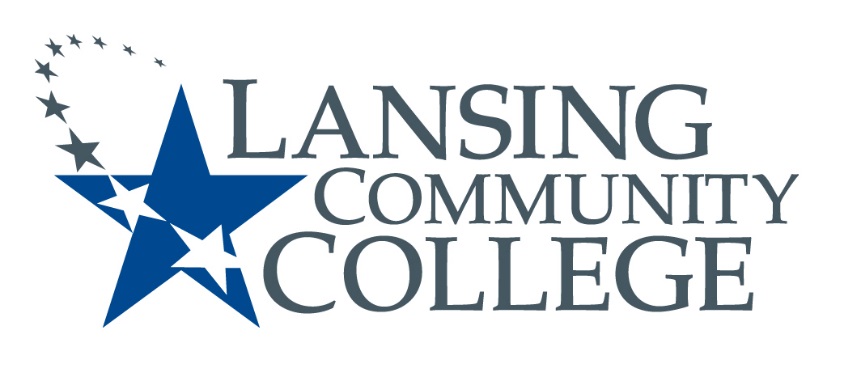 Public Meeting NoticeLANSING COMMUNITY COLLEGEInstitutional Review Board MeetingFriday, March 2, 2018610 N. Capitol Avenue Lansing, MI  48933ADM 2001pm – 2pmFor more information, please go to https://lcc.edu/cds/irb/ or contact Matt Fall at 517-483-1953